Computers at EscMonday, 13 June 20169:55 AM SummaryThis session aims to introduce the students to the way computers and associated systems are used at Epping Secondary College. As well as to establish proper file naming conventions habitsIntegration FriendlyEAL FriendlyHigh-Achiever FriendlyBackground KnowledgeThere is no specific prior knowledge required for this lessonFundamentals of this LessonVictorian Curriculum LinksManage, create and communicate interactive ideas, information and projects collaboratively online, taking safety and social contexts into account(VCDTDI039)organising the instructions and files in readiness for the development of a solution, for example applying a file name convention such as author initials, version and date to all data files that are going to be used to create solutionsdevising and applying protocols to manage the collaborative creation of solutions, for example planning to use cloud computing to store common files and establishing virtual meetings that acknowledge time zone differencesLearning IntentionSuccess CriteriaTo be able to use the school portal to submit work, view timetables and current news.Understand learn how local network drives and compare with the cloud storage system.To be able to print at ESCStudents are able to login to the school networkStudents are able to submit work via the portalStudents should be able to print.Core ContentActivities / Assigned QuestionsComputer Studies Introduction How to use computer system at ESCHelpful Teacher ResourcesStaff Feedback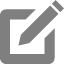 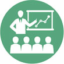 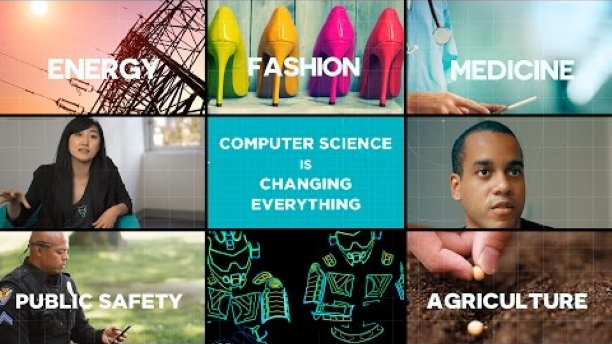 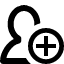 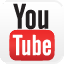 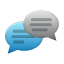 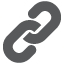 